Соглашение между администрацией Партизанского района г. Минска, Советом по развитию предпринимательства Партизанского района г. Минска, координационным Советом руководителей Партизанского района г. Минска и Партизанским районным г. Минска объединением организаций профсоюзов, входящих в Федерацию профсоюзов Беларуси, на 2019 -2022 годы.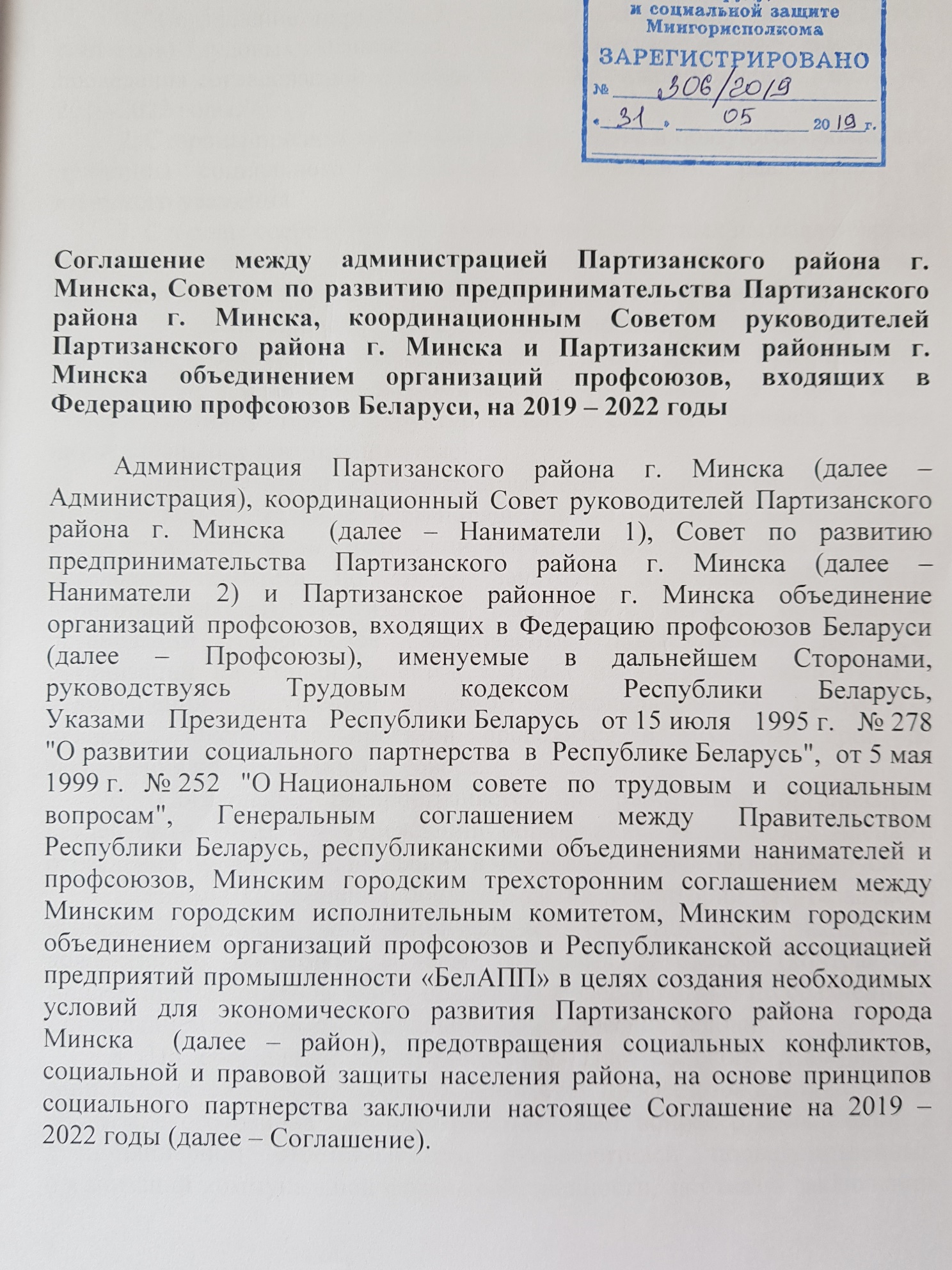 ГЛАВА 1.ОСНОВНЫЕ ПРИНЦИПЫ И СФЕРА ДЕЙСТВИЯ1. Соглашение определяет основные направления регулирования социально-трудовых отношений и устанавливает общие принципы проведения согласованной социально-экономической политики района на 2019-2022 годы.Стороны признают полномочия друг друга и обязуются соблюдать принципы социального партнерства, паритетности, равноправия и взаимного уважения.Стороны сосредотачивают усилия на конкретных направлениях по созданию условий для укрепления экономики, повышения производительности труда и жизненного уровня населения района.Стороны проводят консультации, гарантируют представителям партнеров возможность отстаивать свою точку зрения при принятии решений по социально-экономическим проблемам, в том числе затрагивающим интересы структур малого и среднего бизнеса, а также индивидуальных предпринимателей.Стороны признают необходимым обязательное представление в местные исполнительные и распорядительные органы (в межрайонный отдел трудоустройства «Ленинский, Партизанский» управления занятости населения комитета по труду, занятости и социальной защите Мингорисполкома), Партизанское районное г. Минска объединение организаций профсоюзов заключаемые коллективные договоры организаций на стадии проектов в целях их правовой экспертизы и недопущения нарушений трудового законодательства Республики Беларусь. Экспертиза проектов проводится в месячный срок до заключения коллективного договора.Соглашение распространяется на работников организаций, студентов и учащихся учреждений образования, являющихся членами отраслевых профсоюзов, входящих в Федерацию профсоюзов Беларуси.Нормы Соглашения обязательны на территории Партизанского района г. Минска как минимальные гарантии при заключении коллективных договоров, а также трудовых договоров (контрактов). Коллективные договоры могут содержать более льготные по сравнению с Соглашением трудовые и социально-экономические условия.По обоснованному предложению Партизанского районного г. Минска объединения профсоюзов, комитетов профсоюзов администрация Партизанского района г.Минска рассматривает вопрос о привлечении к дисциплинарной ответственности руководителей подведомственных организаций коммунальной формы собственности, за отказ в заключении и подписании коллективных договоров, соглашений или их невыполнение.ГЛАВА 2.ЭКОНОМИЧЕСКИЕ И ПРОИЗВОДСТВЕННЫЕ ОТНОШЕНИЯАдминистрация:9.1. участвует в разработке и обеспечении реализации государственных программ социально-экономического развития Партизанского района г. Минска в соответствии с законодательством Республики Беларусь;9.2. обеспечивает поддержку социальной роли объединений Нанимателей и Профсоюзов в совершенствовании коллективных трудовых отношений и экономическом развитии Партизанского района г. Минска в целях обеспечения эффективной деятельности системы социального партнерства.Наниматели:10.1. содействуют социально-экономическому развитию Партизанского района г. Минска;10.2. разрабатывают и осуществляют программы развития своих организаций, направленные на рост эффективности производства и производительности труда, получение на этой основе максимальной прибыли;10.3. применяют ресурсо- и энергосберегающие технологии, стремятся к внедрению в производство инновационных технологий.Профсоюзы:11.1. проводят работу по участию профсоюзных организаций в реализации социально-экономических программ, повышению эффективности производства, укреплению трудовой и исполнительской дисциплины, соблюдению правил охраны труда, техники безопасности;11.2. обеспечивают общественный контроль за соблюдением законодательства Республики Беларусь по защите трудовых и социально-экономических прав и интересов членов профсоюзов;11.3. направляют работу профсоюзных комитетов отраслевых профсоюзов на участие в организации трудового соревнования, смотров-конкурсов, в том числе по профессиям среди молодежи.Стороны договорились:12.1. осуществлять меры, направленные на повышение эффективности производства и обеспечение выполнения показателей социально-экономического развития района в соответствии с Программой социально-экономического развития Республики Беларусь на 2016-2020 годы;12.2. обеспечить обязательное выполнение минимальных социальных стандартов по обслуживанию населения;12.3. проводить совместную работу по повышению трудовой активности работников на всех уровнях;12.4. продолжить активную работу по экономии топливно-энергетических и материальных ресурсов;12.5. проводить соревнования в трудовых коллективах по достижению высоких производственных показателей, конкурсы профмастерства, широко пропагандировать передовой опыт, в том числе через средства массовой информации;12.6. оказывать содействие по созданию профсоюзных организаций в организациях малого и среднего бизнеса, коммерческих организациях с иностранными инвестициями, заключению в трудовых коллективах коллективных договоров, вовлечению организаций в составы координационного Совета руководителей Партизанского района г. Минска и Совета по развитию предпринимательства Партизанского района г. Минска;12.7. повышать уровень конкурентоспособности экономики на основе структурной перестройки, технико-технологического перевооружения и реструктуризации производства с минимизацией негативных социальных последствий, в том числе обеспечивая максимально возможную занятость работников и достойный уровень оплаты труда;12.8. принимать действенные меры по реформированию организаций, прежде всего, неэффективно работающих, проводить реструктурирование долгов этих организаций, создавать рабочие места для высвобождаемых работников;12.9. применять механизм санации убыточных организаций, обеспечивающий сохранение трудовых коллективов и рабочих мест;12.10. проводить постоянную работу по финансовому оздоровлению организаций, обеспечению их безубыточной работы в целях сохранения постоянной занятости работников, повышения заработной платы.Наниматели и Профсоюзы:13.1. в целях закрепления высококвалифицированных кадров вносят предложения в коллективные договоры организаций района конкретные дополнительные гарантии и льготы;13.2. обобщают и распространяют опыт работы профсоюзных комитетов и нанимателей по повышению заинтересованности и ответственности коллективов и работников в качественном, производительном и безопасном труде, снижении издержек производства, укреплении трудовой и производственной дисциплины;13.3. изучают экономическое положение организаций и социальную обстановку в коллективах.ГЛАВА 3.РАЗВИТИЕ РЫНКА ТРУДА И СОДЕЙСТВИЕ ЗАНЯТОСТИ НАСЕЛЕНИЯАдминистрация:14.1. обеспечивает правовые, экономические и организационные основы государственной политики в области содействия занятости населения, гарантий государства по реализации конституционных прав граждан Республики Беларусь на труд и социальную защиту от безработицы в соответствии с Законом Республики Беларусь от 15 июня 2006 г. № 125-З "О занятости населения Республики Беларусь";Наниматели:15.1. согласовывают содержание контракта работника - члена профсоюза с профсоюзным комитетом организации;15.2. одновременно с уведомлением о намерении нанимателя перевести работника на контракт или заключить с ним новый контракт вручать работнику проект контракта;15.3. в период срока предупреждения работника о расторжении трудового договора в связи с ликвидацией организации, сокращением численности или штата работников, истечением срока действия контракта и отказом нанимателя продлить трудовые отношения, предоставляют работнику не менее одного рабочего дня в неделю с сохранением заработной платы для решения вопроса о самостоятельном трудоустройстве у других нанимателей;15.4. сохраняют за работниками, уволенными по сокращению численности или штата работников, право пользования находящимися в ведении организации детскими дошкольными учреждениями до достижения детьми работников школьного возраста, а медицинскими и оздоровительными услугами – до трудоустройства на новое место работы, но не более года в соответствии с действующим в организации коллективным договором;15.5. не допускают расторжения трудового договора по инициативе нанимателя, кроме случаев ликвидации организации, а также по основаниям, предусмотренным пунктами 4, 5, 7, 8 и 9 статьи 42 и пунктами 1 - 3 статьи 47 Трудового кодекса Республики Беларусь:с двумя работниками из одной семьи;с беременными женщинами, женщинами, имеющими детей в возрасте до трех лет;одинокими матерями (отцами), воспитывающими несовершеннолетних детей;с работниками, достигшими общеустановленного пенсионного возраста, на иждивении у которых находятся несовершеннолетние дети, - до достижения ими совершеннолетия, а также обучающиеся на дневной форме обучения в учреждениях образования для получения первого высшего, среднего специального или профессионально-технического образования – до достижения 23 лет;с одним из работающих родителей, в семье которого воспитывается двое и более несовершеннолетних детей, если второй родитель находится в отпуске по уходу за ребенком до достижения им возраста трех лет;с работниками предпенсионного возраста, не имеющими дисциплинарных взысканий, без их согласия (за три года до наступления возраста, дающего право на назначение пенсии в полном размере);с работником, получившим трудовое увечье или профессиональное заболевание на производстве;15.6. при заключении (продлении) контрактов с работниками, не имеющими дисциплинарных взысканий, которым осталось три и менее года до достижения общеустановленного пенсионного возраста, устанавливают срок контракта не менее чем до достижения общеустановленного пенсионного возраста и получения права на пенсию по возрасту;15.7. определяют срок действия контракта, заключаемого с работником при его желании, трудовой договор с которым был заключен на неопределенный срок, продление либо заключение нового контракта с добросовестно работающим и не допускающим нарушения трудовой и исполнительской дисциплины работником, как правило:с имеющим длительный стаж работы в организации и в других случаях, предусмотренных коллективным договором или контрактом, – продолжительностью не менее трех лет;с имеющим высокий профессиональный уровень и квалификацию, – продолжительностью не менее пяти лет;15.8. осуществляют обязательное продление (заключение нового) контракта с согласия матери (отца ребенка вместо матери, опекуна), приступившей к работе до или после окончания отпуска по уходу за ребенком до достижения им возраста трех лет, на срок не менее чем до достижения ребенком возраста пяти лет; с одинокими матерями (отцами), воспитывающими детей, – до достижения ребенком возраста восьми лет и с одинокими матерями, имеющими детей-инвалидов, – до достижения ребенком возраста восемнадцати лет, если они не имели дисциплинарных взысканий за последний рабочий год и не выразили письменно свое согласие на продолжение трудовых отношений на меньший срок;15.9. не допускают увольнение работников по истечении срока действия контракта по инициативе нанимателя с инвалидами, работниками, заболевшими и перенесшими лучевую болезнь, принимавшими участие в 1986 – 1989 годах в ликвидации последствий катастрофы на ЧАЭС, работавшими в зоне эвакуации, не имеющими за последний рабочий год дисциплинарных взысканий;15.10. досрочно расторгают контракты с работниками по их просьбе:в случаях болезни или инвалидности, препятствующих выполнению работы;при достижении общеустановленного пенсионного возраста;при необходимости ухода за больным членом семьи (инвалидом), за несовершеннолетними детьми в возрасте до 14 лет;с одинокими матерями;при зачислении в учреждение образования на дневную форму получения образования;при направлении мужа (жены) на работу (службу) в другую местность;в случае перехода на другую, более высокооплачиваемую работу (если заработная плата работника ниже минимального потребительского бюджета семьи из четырех человек за предшествующий квартал);15.11. расторгают трудовой договор (контракт) с работником – членом профсоюза по инициативе нанимателя, за исключением случаев, предусмотренных пунктами 2, 7, 8, 9 статьи 42 Трудового кодекса Республики Беларусь, только с предварительного согласия профсоюзного комитета;15.12. производят выплату выходного пособия при прекращении трудовых отношений в связи с истечением срока контракта, в случае если такое решение принято нанимателем, работнику, не имеющему дисциплинарных взысканий, в размере не менее двухнедельного среднего заработка, если это предусмотрено коллективным договором организации;15.13. в случае направления нанимателем на профессиональную подготовку, переподготовку, повышение квалификации в очной (дневной) форме обучения работников, не имеющих квалификации (разряда, класса, категории) по профессии, необходимой организации, принятых на работу по данной профессии без указания разряда (класса, категории) или с его указанием, названным работникам в течение периода обучения за счет средств нанимателя осуществляют выплату заработной платы из расчета не менее тарифной ставки первого разряда, установленной в организации;15.14. предоставляют преимущественное право (при прочих равных условиях) на оставление на работе при сокращении численности или штата работников следующим категориям работников, не допускающих нарушений трудовой и исполнительской дисциплины:имеющим неполную семью (статья 63 Кодекса о браке и семье);матери (отцу, опекуну, попечителю), воспитывающей (воспитывающему) ребенка-инвалида в возрасте до восемнадцати лет;опекунам, попечителям, на иждивении которых находятся несовершеннолетние дети;матери (отцу, опекуну, попечителю), воспитывающей (воспитывающему) троих и более детей в возрасте до восемнадцати лет;одному из двух работающих в организации родителей, воспитывающих несовершеннолетнего ребенка;работникам предпенсионного возраста (за три года до общеустановленного пенсионного возраста);получившим трудовое увечье или профессиональное заболевание на производстве;15.15. заключают новый контракт с матерью (отцом, воспитывающим ребенка вместо матери в связи с ее смертью, лишением родительских прав, длительным – более месяца – пребыванием в лечебном учреждении и другими причинами, опекуном) ребенка-инвалида в возрасте до 18 лет или двоих и более детей в возрасте до 16 лет, не допускающей(-им) нарушений трудовой и исполнительской дисциплины, на максимальный срок с ее (его) согласия;15.16. по окончании срока действия контракта наниматель вправе заключать с письменного согласия работника, не допускающего нарушений трудовой и исполнительской дисциплины, добросовестно проработавшего у данного нанимателя не менее пяти лет, трудовой договор на неопределенный срок, при этом не снижать такому работнику достигнутый размер оплаты труда;15.17. применяют гибкие формы занятости (установление неполного рабочего времени, режима гибкого рабочего времени, надомный труд и др.) в отношении работников, воспитывающих детей в возрасте до 14 лет;15.18. в случае реорганизации предприятий путем выделения из их структур вспомогательных служб и производств, и создания на их базе дочерних (унитарных) предприятий, при сокращении численности или штата работники головной (базовой) организации пользуются преимущественным правом трудоустройства в созданное дочернее (унитарное) предприятие, а работники дочернего (унитарного) предприятия – в головную (базовую) организацию.Профсоюзы:16.1. содействуют проведению государственной политики в области обеспечения занятости работников на основе соблюдения законодательства о труде Республики Беларусь, условий Соглашения и коллективных договоров;16.2. совместно с органами государственного управления осуществляют общественный контроль за выполнением законодательства о занятости населения в организациях независимо от форм собственности;16.3. оставляют на профсоюзном учете работников (по их желанию), высвобождаемых в связи с сокращением численности или штата работников до нового трудоустройства, но не более одного года.Стороны договорились:17.1. проводить консультации по вопросам занятости населения. Предусматривать в коллективных договорах, соглашениях условия, направленные на обеспечение занятости населения, защиту социальных и иных прав высвобождаемых работников;17.2. содействовать обеспечению временной занятости учащейся и студенческой молодежи, изъявившей желание работать в свободное от учебы время;17.3. создавать условия для предоставления первого рабочего места выпускникам учреждений образования, в том числе обучавшимся на условиях оплаты;17.4 обеспечить реализацию подпрограммы «Содействие занятости населения» Государственной программы о социальной защите и содействии занятости на 2016 – 2020 годы;17.5 не допускать подмены трудовых отношений заключением договоров гражданско-правового характера на выполнение работ, которые, согласно законодательству о труде, должны осуществляться на основании трудового договора;17.6. принимать меры по вовлечению в экономическую деятельность незанятого населения;17.7 осуществлять профессиональную ориентацию незанятого населения в целях оказания практической помощи в выборе профессии, смене рода занятий и повышении квалификации с учетом профессиональных предпочтений, склонностей, интересов личности и потребностей рынка труда;17.8. принимать конкретные меры по обеспечению занятости и трудоустройству граждан, особо нуждающихся в социальной защите и не способных на равных условиях конкурировать на рынке труда, и которым государство предоставляет дополнительные гарантии в области содействия занятости;17.9. осуществлять мониторинг рынка труда, в том числе мониторинг использования рабочего времени на производстве, принимать меры по недопущению вынужденного неполного рабочего времени;17.10. оказывать помощь высвобождаемым в связи с сокращением численности (штата), ликвидацией организации работникам в трудоустройстве или переобучении;17.11. способствовать расширению возможностей трудоустройства молодежи, женщин, имеющих несовершеннолетних детей,лиц с ограниченными возможностями;17.12. предусматривать меры стимулирования работников, которые самостоятельно осуществляют подготовку, переподготовку и повышают свою квалификацию по профессиям (должностям), востребованным в организации;17.13. развивать в организациях институт наставничества.ГЛАВА 4.ОХРАНА ТРУДА, ОКРУЖАЮЩЕЙ СРЕДЫАдминистрация:18.1. в рамках Закона Республики Беларусь "Об охране труда" от
23 июня 2008 г. № 356-З, Государственной программы о социальной защите и содействии занятости населения на 2016-2020г.г. в г. Минске с участием заинтересованных организует реализацию ежегодного плана мероприятий Партизанского района г. Минска по выполнению задач подпрограммы 2 «Охрана труда» Государственной программы о социальной защите и содействии занятости населения на 2016-2020г.г. в г. Минске;18.2. совершенствует взаимодействие органов государственного управления, объединений нанимателей и профессиональных союзов по осуществлению надзора, ведомственного и общественного контроля за соблюдением законодательства об охране труда.Наниматели:19.1. выделяют денежные средства для осуществления предусмотренных коллективными договорами организаций, соглашениями мероприятий по улучшению условий и охраны труда, по профилактике производственного травматизма и профессиональных заболеваний, улучшению условий труда, санитарно-бытового обеспечения, медицинского и лечебно-профилактического обслуживания работников;19.2. предоставляют общественным инспекторам по охране труда профсоюзных комитетов не менее 4 часов в неделю для осуществления контроля за состоянием и условиями охраны труда с сохранением среднего заработка;19.3. предусматривают в коллективных договорах выплату из средств нанимателя семье работника, погибшего в результате несчастного случая на производстве, умершего вследствие производственной травмы или профессионального заболевания, помимо установленного законодательством Республики Беларусь возмещения ущерба, единовременную материальную помощь в размере не менее 10 годовых заработков погибшего, исчисленных по заработку за год от месяца, предшествовавшего несчастному случаю.Работнику, потерявшему профессиональную трудоспособность в результате несчастного случая на производстве или профессионального заболевания, - в размере одной среднемесячной заработной платы работника за каждый процент потери трудоспособности, рассчитанной за год до даты получения травмы или установления профессиональных заболеваний.Данные выплаты производятся, если вина нанимателя доказана в установленном порядке.В зависимости от степени вины работника, получившего трудовое увечье, размер единовременной материальной помощи может быть уменьшен не более чем на 25 процентов.Выплата сумм единовременной материальной помощи производится после получения материалов специального расследования - в случае гибели работника, а при получении трудового увечья – после установления пострадавшему медико-реабилитационной экспертной комиссией процента утраты трудоспособности, с учетом обстоятельств произошедшего.В случае финансовых затруднений организации наниматель может принять решение о выплате единовременной материальной помощи в течение не более пяти лет со дня, в котором произошел несчастный случай, в равных долях ежемесячно путем ее корректировки на индекс потребительских цен, рассчитанный с нарастающим итогом за период задержки.Наниматели вправе заключать договоры добровольного страхования гражданской ответственности нанимателя от несчастных случаев и заболеваний и договоры добровольного страхования гражданской ответственности нанимателя за вред, причиненный жизни и здоровью работников;19.4. рассматривают возможность не увольнения работников, получивших трудовое увечье или профессиональное заболевание, по инициативе нанимателя, кроме случаев ликвидации организации, а также по основаниям, предусмотренным пунктами 4, 5, 7, 8 и 9 статьи 42 и пунктами 1 – 3 статьи 47 Трудового кодекса Республики Беларусь;19.5. предусматривают в коллективных договорах положения по стимулированию работников, не допускающих нарушений требований охраны труда и содействующих нанимателю в выявлении нарушений трудовой и производственной дисциплины, обеспечении здоровых и безопасных условий труда;19.6. принимают меры по предотвращению вредного влияния на окружающую среду производственных отходов, используемых и складируемых сырья и материалов;19.7. создают и оказывают содействие в работе советам по профилактике преступлений и правонарушений, по противодействию коррупции;19.8. предусматривают в коллективных договорах выплату выходного пособия в размере не менее одного среднемесячного заработка лицам, получившим трудовое увечье или профессиональное заболевание, при прекращении трудового договора (контракта) по основаниям, предусмотренным пунктами 2 и 6 статьи 42 Трудового кодекса Республики Беларусь;19.9. создают условия для эффективной работы общественных инспекторов по охране труда и устанавливают им меры морального и материального стимулирования.Профсоюзы:20.1. осуществляют общественный контроль за соблюдением законодательства Республики Беларусь о труде, в том числе за соблюдением норм и правил по охране труда в соответствии с действующим законодательством Республики Беларусь;20.2. избирают (назначают) общественных инспекторов по охране труда, организуют совместно с нанимателями их обучение по актуальным вопросам охраны труда;20.3. организуют и проводят районные смотры-конкурсы на лучшую организацию общественного контроля по охране труда;20.4. принимают участие в осуществлении периодического контроля за соблюдением законодательства об охране труда и проведении Дней охраны труда;20.5. оказывают бесплатную консультационную помощь по вопросам охраны труда;20.6. принимают участие в создании и работе советов по профилактике преступлений и правонарушений, по противодействию коррупции;20.7. пропагандируют и распространяют передовой опыт в области охраны труда. Совместно с нанимателями осуществляют профилактику производственного травматизма и профессиональных заболеваний.Стороны обязуются:21.1. признавать и обеспечивать приоритет жизни и здоровья работников по отношению к результатам производственной деятельности;21.2. принимать меры по обеспечению в организациях системы горячего питания работников в рамках заводских столовых, комнат приема пищи, выездного обслуживания специализированными организациями, изыскивать возможности для удешевления питания работников за счет средств предприятий и организаций.ГЛАВА 5.ОПЛАТА ТРУДА И ТРУДОВЫЕ ОТНОШЕНИЯАдминистрация:22.1. обеспечивает своевременное финансирование оплаты труда работников бюджетных организаций, предусмотренное сметой расходов, получающих субсидии, работники которых приравнены по оплате труда к работникам бюджетных организаций, применение установленных законодательством Республики Беларусь размеров индексации доходов населения в связи с инфляцией;22.2. осуществляет контроль за своевременной выплатой заработной платы в организациях всех форм собственности, изучает причины задержек выплаты заработной платы, принимает меры по ликвидации задолженности;23 Наниматели:23.1. принимают меры по созданию условий для повышения тарифных ставок (окладов) работников в зависимости от эффективности хозяйствования, по обеспечению в 2019 - 2020 годах размера средней заработной платы не ниже уровня, предусмотренного прогнозом социально-экономического развития. Согласовывают с профсоюзными комитетами вопросы, касающиеся оплаты труда, материального стимулирования, материальной помощи.Обеспечивают пересмотр норм труда и их замену на более прогрессивные в установленном законодательством Республики Беларусь, коллективными договорами порядке;23.2. своевременно выплачивают заработную плату работникам (в сроки, оговоренные в коллективном, трудовом договорах). В случае задержки выплаты индексируют ее на индекс роста потребительских цен, утверждаемый Министерством статистики и анализа Республики Беларусь, в соответствии с законодательством Республики Беларусь; 23.3. обеспечивают применение минимальной заработной платы в качестве государственного минимального социального стандарта в области оплаты труда за работу в нормальных условиях при выполнении работниками установленной (месячной и часовой) нормы труда, соблюдают иные гарантии в области оплаты труда, предусмотренные законодательством о труде Республики Беларусь;23.4. системы и конкретные размеры оплаты труда работников, в том числе порядок определения и повышения тарифных ставок (окладов), устанавливают на основании коллективных договоров и соглашений, иных локальных нормативных правовых актов, принятых в порядке, установленном законодательством Республики Беларусь.При определении размеров заработной платы работников применяют гибкие системы оплаты труда, направленные на усиление материальной заинтересованности работников в повышении производительности труда, максимально учитывающие сложность выполняемых работ, уровень квалификации, эффективность, качество и условия труда, а также вклад каждого работника в общие результаты деятельности;23.5. предусматривают в коллективных договорах предоставление работникам с их согласия отпуска с сохранением заработной платы в размере не менее 2/3 тарифной ставки (оклада) при необходимости временной приостановки работ или временного уменьшения их объема, а также при отсутствии другой работы, на которую необходимо временно перевести работника в соответствии с медицинским заключением;23.6. предусматривают в коллективных договорах оплату простоя работникам в размере 100 процентов тарифной ставки (оклада) в случаях простоя из-за временного отсутствия работы по причине производственного или экономического характера (выход из строя оборудования, механизмов, отсутствие сырья, материалов, электроэнергии и т.д.) за весь период остановки производства.Профсоюзы:24.1. оказывают бесплатную консультационную помощь членам профсоюзов по вопросам оплаты труда;24.2. осуществляют общественный контроль за правильностью начислений и своевременностью выплаты заработной платы, других выплат, соблюдением обязательств, предусмотренных коллективными договорами. О выявленных нарушениях в необходимых случаях информируют вышестоящие профсоюзные органы, местные исполнительные и распорядительные органы, Департамент государственной инспекции труда Министерства труда и социальной защиты Республики Беларусь.Стороны договорились:25.1. осуществлять индексацию заработной платы в связи с инфляцией, а также при несвоевременной ее выплате в порядке и на условиях, предусмотренных законодательством Республики Беларусь;25.2. осуществлять премирование, установление надбавок стимулирующего характера к должностным окладам, оказание материальной помощи работникам организаций, включая руководителей (с учетом условий, заключенных с ними контрактов), в соответствии с утвержденным и согласованным с профкомом Положением, являющимся приложением к коллективному договору организации;25.3. реализует нормы подпункта 2.5 пункта 2 Декрета Президента Республики Беларусь от 26 июля 1999 г. № 29 "О дополнительных мерах по совершенствованию трудовых отношений, укреплению трудовой и исполнительской дисциплины" в организациях бюджетной сферы в части предоставления дополнительных мер стимулирования труда работников,
с которыми заключен контракт;25.4. нанимателям при отсутствии финансовых средств для установления мер материального стимулирования работника, воздерживаться от применения контрактной формы найма;25.5. рекомендовать нанимателям при необходимости временной приостановки работ или временного уменьшения их объема, а также при отсутствии другой работы, на которую необходимо временно перевести работника в соответствии с заключением врачебно-консультационной комиссии или медико-реабилитационной экспертной комиссии, предоставлять с согласия работника (работников) отпуск (отпуска) с оплатой в размере минимальной заработной платы;25.6. добиваться приближения уровня среднемесячной заработной платы работников бюджетных и иных организаций, получающих субсидии, работники которых приравнены по оплате труда к работникам бюджетных организаций, к уровню среднемесячной заработной платы работников промышленности;25.7.принимать действенные меры по начислению заработной платы в 2019 году работнику, отработавшему полный рабочий месяц, не ниже 250 долларов США в эквиваленте, при наличии финансовых возможностей предприятия. Последующие годы данный размер корректировать на процент инфляции в Республике Беларусь;25.8. не допускать случаев несвоевременной выплаты заработной платы в сроки, установленные коллективными договорами, но не позднее 25 числа месяца, следующего за отчетным.ГЛАВА 6.ОБЕСПЕЧЕНИЕ СОЦИАЛЬНЫХ ГАРАНТИЙАдминистрация:26.1. принимает комплекс мер, направленных на обеспечение полноценного отдыха и оздоровления детей; вносит предложения о выделении средств из городского бюджета на подготовку оздоровительных объектов к работе, покрытие фактических затрат стоимости путевок в детские оздоровительные лагеря для детей-сирот, детей из малообеспеченных семей и детей, оставшихся без попечения родителей; обеспечивает частичное финансирование оплаты стоимости путевок работников бюджетной сферы за счет средств, получаемых от внебюджетной деятельности, установление для детских оздоровительных лагерей на период их работы льготных тарифов на коммунальные услуги и другие;26.2. обеспечивает организацию новогодних праздников для детей-сирот, детей, оставшихся без попечения родителей, детей-инвалидов, детей из малообеспеченных семей;26.3. содействует разработке и реализации молодежных программ.26.4. привлекать на районные мероприятия любительские коллективы художественного творчества, имеющие звание «заслуженный», наименование «народный» и «образцовый», независимо от их ведомственной принадлежности, рассматривать возможность их поощрения.Наниматели:27.1. обеспечивают функционирование находящихся на балансе организаций поликлиник, здравпунктов, оздоровительных объектов, детских дошкольных учреждений, детско-юношеских спортивных школ, объектов культуры и спорта;27.2. в случае передачи объектов социальной инфраструктуры, находящихся в коммунальной собственности, в собственность иной организации, сохраняют целевое использование переданных объектов согласно их назначению и права первоочередного использования для работников предыдущего собственника в соответствии с действующим законодательством Республики Беларусь;27.3. по возможности производят доплату к пособию по временной нетрудоспособности из собственных средств до 100 процентов среднедневного заработка в случае временной нетрудоспособности работника, начиная с первого дня нетрудоспособности;27.4.отчисляют профсоюзным комитетам, как правило, паевой взнос не менее 0,15 процента от фонда оплаты труда для проведения культурно-массовых и физкультурно-оздоровительных мероприятий, работы среди молодежи, детей и ветеранов, для реализации иных уставных целей и задач профсоюзов. В том числе: поддержку коллективов художественной самодеятельности, детско-юношеских спортивных школ, спортивных клубов, поощрение работников, активно занимающихся физической культурой и спортом, ведущих здоровый образ жизни, а также активных участников любительского художественного творчества, на пополнение библиотечного фонда организации (при наличии библиотеки) и иные социально значимые цели;27.5. оказывают содействие в укреплении законности и правопорядка, в обеспечении социально-правовой защищенности своих работников, в удовлетворении их социальных, бытовых и иных потребностей;27.6. оказывают содействие в организации стажировок и учебы руководителей, специалистов, рабочих в передовых организациях Республики Беларусь и за рубежом.Профсоюзы:28.1. оказывают бесплатную юридическую помощь членам профсоюзов по трудовым, социально-экономическим вопросам;28.2. выделяют денежные средства на оказание материальной помощи нуждающимся членам профсоюзов, проведение воспитательной, спортивно-оздоровительной и культурно-массовой работы (новогодних и других праздников) среди работающих и их семей, на организацию и проведение летнего оздоровления детей и подростков, премирование профсоюзного актива и кадров, чествование передовиков производства, в том числе среди молодежи, ветеранов войны и труда;28.3. организуют обучение профсоюзных кадров и актива по вопросам трудового, жилищного законодательства, социально-экономической защиты трудящихся, коллективно-договорного регулирования трудовых отношений;28.4. городские комитеты, советы профсоюзов устанавливают стипендии за высокие достижения в учебе и активное участие в работе профсоюзных организаций студентам и учащимся учреждений образования;28.5. проводят работу по сохранению профсоюзного членства работников, вышедших на пенсию;28.6. освобождают пенсионеров от уплаты членских профсоюзных взносов (если это не противоречит уставу профсоюза);28.7. по возможности оказывают организационную, материальную помощь ветеранским организациям в выполнении ими уставных задач, разрешении возникающих проблемных вопросов;28.8. заблаговременно изучают потребности членов профсоюзов в нуждаемости их в санаторно-курортном лечении, оказывают помощь в приобретении путевки в профсоюзные здравницы с учетом установленной Федерацией профсоюзов Беларуси скидки от стоимости.Стороны договорились:29.1. вводить в штат организации (кроме бюджетных организаций и организаций, получающих государственную дотацию из бюджета) с количеством работающих 300 и более человек работников по физкультурно-оздоровительной, спортивно-массовой и туристской работе в соответствии с постановлением Совета Министров от 07.10.2002г. №14 «Об утверждении норм численности инструкторов-методистов по физкультурно-оздоровительной и спортивно-массовой работе в организациях», Государственной программой развития физической культуры и спорта в Республике Беларусь на 2016-2020 г.г.» и др.;29.2. оказывать материальную поддержку для укрепления и развития детско-юношеских спортивных школ профсоюзов;29.3. ежегодно проводить спортивные мероприятия (за счет солидарного финансирования сторон);29.4. взаимодействовать в организации и проведении оздоровления населения, в обеспечении стабильной работы санаторно-курортных организаций. В целях расширения санаторно-курортного лечения и обеспечения доступности оздоровительных услуг для каждого нуждающегося, в первую очередь для передовиков производства, для работающих во вредных и (или) опасных условиях труда, работников, получивших увечья и профессиональные заболевания на производстве, предусматривать в коллективных договорах и соглашениях приобретение путевок в санаторно-курортные и другие оздоровительные учреждения за счет средств, остающихся в распоряжении организаций;29.5. предусматривать в коллективных договорах комплекс мер по усилению социальной поддержки пожилых людей, ветеранов войны и труда, пенсионеров, ранее работавших в организациях;29.6. устанавливать за счет средств нанимателя материальное поощрение за активную работу председателям первичных организаций ветеранов в размере не менее 10 процентов от получаемой пенсии (должностного оклада);29.7. освобожденные профсоюзные работники обладают такими же социальными и трудовыми правами и льготами, как и другие работники организации в соответствии с коллективным договором, в том числе на получение выплат по итогам работы за год (иной период), других выплат (статья 24 Закона Республики Беларусь "О профессиональных союзах").29.8. распространять действие коллективного договора на штатных профсоюзных работников, работающих в организациях;29.9. ежегодно рассматривать вопросы обеспечения строительства жилья, содержание и строительство спортивных площадок, учреждений дошкольного образования, учреждений общего среднего образования;29.10. обеспечить объемы жилищного строительства в соответствии с показателями прогноза на 2019-2020 годы, а также обеспечить своевременное строительство объектов здравоохранения во вновь застраиваемых кварталах;29.11. содействовать закреплению ветеранов, пожилых людей, инвалидов за предприятиями, в которых они работали и с которыми утратили связь, а также проживающих в учреждениях социального обслуживания, установлению над ними шефства со стороны молодежных общественных организаций и учреждений образования;29.12. вопросы реструктуризации, реорганизации, приватизации и ликвидации организаций, перепрофилирования, закрытия и отчуждения под иные цели социально-культурных объектов рассматривать с участием профсоюзов в части защиты трудовых, социально-экономических прав и интересов работников;29.13. предусматривать в коллективных договорах (при наличии финансовых средств) ежемесячные компенсационные выплаты выпускникам, распределенным (направленным), перераспределенным учреждением образования на работу вне постоянного места жительства и не обеспеченным нанимателем жилыми помещениями, в целях компенсации расходов за наем жилья в период срока работы, установленного в свидетельстве о направлении на работу;29.14. предусматривать в коллективных договорах предоставление работникам, воспитывающим двоих и более детей в возрасте до 16 лет, отпуска в летнее или другое удобное для них время;29.15. устанавливать работникам, освобожденным от основной работы вследствие избрания их на выборные должности в профсоюзных органах, гарантии предоставления прежней или равноценной работы в организации после окончания полномочий на выборной должности в профсоюзном органе;29.16. содействовать развитию схем добровольного страхования дополнительных пенсий и медицинских расходов, в том числе за счет средств организации добровольного дополнительного страхования в виде дополнительной пенсии работников и руководителей организаций.ГЛАВА 7.СОЦИАЛЬНОЕ ПАРТНЕРСТВОСтороны, подписавшие Соглашение, в объеме своих полномочий принимают на себя обязательства, закрепленные Генеральным соглашением между Правительством Республики Беларусь, республиканскими объединениями нанимателей и профсоюзов, Минским городским трехсторонним соглашением между Минским городским исполнительным комитетом, Минским городским объединением организаций профсоюзов и Республиканской ассоциацией предприятий промышленности «БелАПП», обеспечивают их выполнение в соответствии с законодательством Республики Беларусь и нормами международного права.30.1. для Нанимателей(1,2):30.1.1. предоставление в безвозмездное пользование помещений для проведения собраний, совещаний, семинаров и создание иных условий для выполнения уставных целей и задач профсоюзных организаций, входящих в Федерацию профсоюзов Беларуси;30.1.2. содействие организационному укреплению объединения Нанимателей(1,2);30.1.3. содействие в решении вопросов по выполнению их членами уставных прав и обязанностей, в том числе своевременной уплате вступительных и членских взносов;30.1.4. оказание консультационно-правовой и информационно-методической помощи;30.1.5. принимать меры, которые содействуют эффективности и конкурентоспособности производства, созданию новых рабочих мест, обеспечению оплаты труда и социальных гарантий, охраны труда и здоровья работников на производстве.30.2. для Профсоюзов:30.2.1. предоставление в соответствии с соглашениями и коллективными договорами, действующими в организациях всех форм собственности, в безвозмездное пользование Профсоюзам необходимых для их деятельности помещений, транспортных средств, оборудования, средств связи, создание других условий в соответствии с Законом Республики Беларусь от 22 апреля 1992 г. "О профессиональных союзах";30.2.2. безналичное перечисление профсоюзных взносов по личным заявлениям работников в соответствии с постановлением Совета Министров Республики Беларусь от 18 сентября 2002 г. № 1282
"Об удержаниях из заработной платы работников денежных сумм для производства безналичных расчетов" одновременно с выплатой заработной платы, в том числе выплачиваемой за счет ссуд и кредитов банков;30.2.3. содействие организационному укреплению профсоюзных организаций;30.2.4. предоставление не освобожденным от основной работы председателям профкомов и профсоюзному активу свободного времени для работы по выполнению профсоюзных обязанностей, а также на период кратковременной профсоюзной учебы, участия в работе профсоюзных органов с сохранением среднего заработка;30.2.5. устанавливать за счет средств нанимателя ежемесячной доплаты не освобожденным от работы председателям первичных профсоюзных организаций в размере, установленном в коллективном договоре, но не менее 10 процентов должностного оклада (тарифной ставки) по основной работе за содействие в создании надлежащих условий труда работников, участие в обеспечении соблюдения законодательства о труде, в управлении организацией.Стороны договорились:31.1. придерживаться принципов равноправия Сторон, взаимной требовательности, конструктивности и аргументированности при проведении переговоров (консультаций), при решении вопросов, предусмотренных Соглашением;31.2. взаимно информировать о правовых актах, принимаемых одной из Сторон по вопросам, включенным в Соглашение;31.3. оказывать всестороннее содействие трудовым коллективам при заключении коллективных договоров в организациях всех форм собственности;31.4. признавать, что интересы членов профсоюзов на переговорах по заключению коллективных договоров представляют и защищают только профсоюзные комитеты;31.5. не налагать дисциплинарное взыскание, а также не расторгать трудовой договор по инициативе нанимателя с работниками, избранными руководителями профсоюзных органов и не освобожденными от работы, без согласия вышестоящего профсоюзного органа, а с работниками, избранными в состав профсоюзного органа, – без согласия данного профсоюзного органа. При переводе таких работников на контрактную форму найма контракт с ними заключается на срок их полномочий, но не менее одного года;31.6. осуществлять изменение форм собственности организаций с согласия трудовых коллективов в условиях широкой гласности. Предоставлять трудовым коллективам и населению полную информацию о приватизируемых объектах и об использовании полученных средств, обеспечивать участие представителей профсоюзного комитета в работе правлений, наблюдательных советов, советов организаций и акционерных обществ;31.7. оказывать содействие в работе по созданию первичных профсоюзных организаций, в том числе, в коммерческих организациях с иностранными инвестициями;31.8. в соответствии с Законом Республики Беларусь от 22 апреля 1992 г. "О профессиональных союзах" представлять безвозмездно Профсоюзам информацию по вопросам, связанным с трудом и социально-экономическим развитием, в пределах установленной статистической отчетности;31.9. при подготовке правовых актов, затрагивающих социально-трудовые и связанные с ними экономические интересы работников и нанимателей, до принятия решения об их утверждении, направлять соответствующие проекты для рассмотрения и внесения замечаний и предложений Нанимателям и Профсоюзам;31.10. обеспечивать поддержку социально значимой роли профсоюзов (их объединений) и нанимателей (их объединений) в проведении согласованной социально-экономической политики и развитии социального партнерства;31.11. предусматривать в коллективных договорах организаций порядок исполнения положений коллективного договора, устанавливающих выплаты работникам денежных сумм, не предусмотренных законодательством или сверх размеров, предусмотренных законодательством, в случае невозможности их реализации в срок, определенный коллективным договором, по причинам экономического, производственного, организационного характера;31.12. устанавливать работникам, освобожденным от основной работы вследствие избрания их на выборные должности в профсоюзных органах, гарантии предоставления прежней или равноценной работы в организации после окончания полномочий на выборной должности в профсоюзном органе;31.13. применять меры морального и материального поощрения работников, участвующих в культурно-массовых и спортивных мероприятиях;31.14. предоставляют возможность (время) членам профсоюзов участвовать в работе профсоюзных органов в качестве делегатов на конференциях, пленумах, съездах, в профсоюзной учебе с сохранением среднего заработка.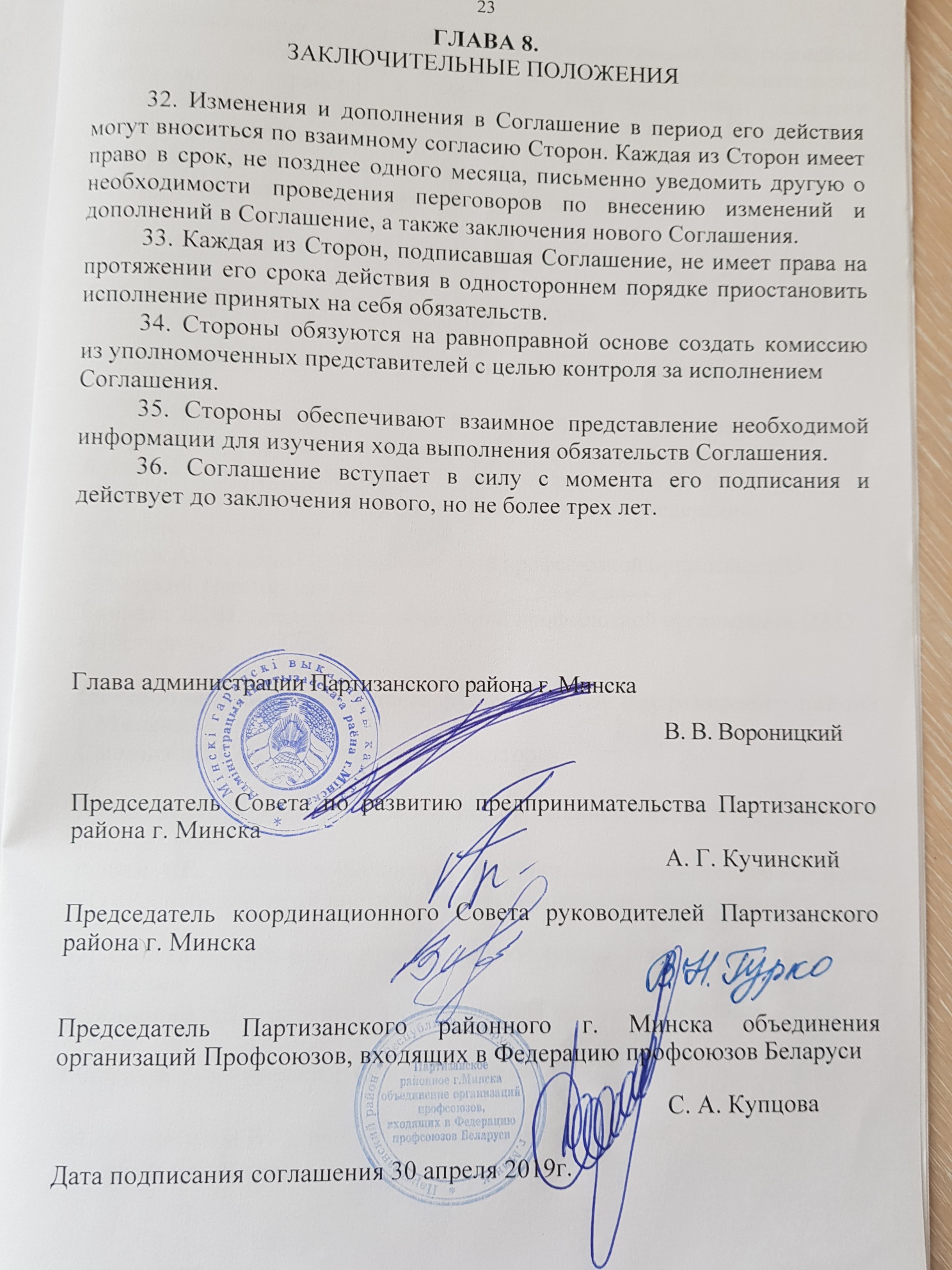 